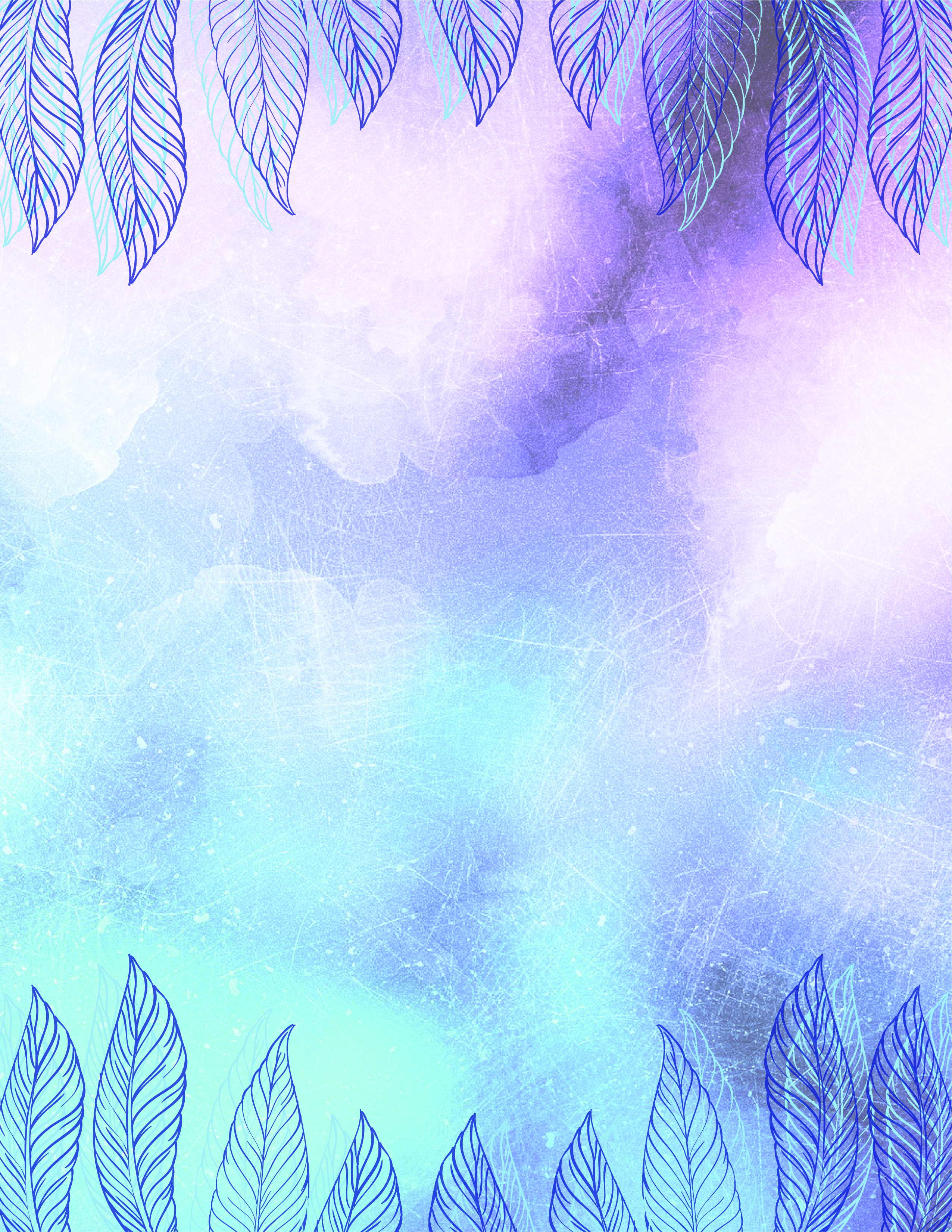 MAAILMAN SUURIN MARTTAILTA31.1.2023 KLO 17.00 KIPINÄTALOSSAKENKÄTEHTAANKATU 1, HYVINKÄÄVietämme Alli Nissisen nimipäivää ja Emäntälehden 120-vuotista taivalta.Aloitamme kahvilla klo 17.00Mukana:Kaupunginjohtaja Johanna LuukkonenEntinen järjestöpäällikkö Anne LempinenTeatteri MansikkapaikkaPeukaloisten tanhuesitysArpajaisetPääsymaksu 10 €, sisältää kahvin, pullan ja arpalipunIlmoittautuminen: mielellään yhdistyksittäin leena.virta99@gmail.comMaksu tilille FI41 3131 3003 0255 09 (Leena Virta)